Предписание № 37об устранении выявленных нарушений законодательстваРоссийской Федерации в сфере образования685000, г. Магадан, ул. Транспортная 5/23						«23»  декабря2015 г.государственного бюджетного профессионального образовательного учреждения «Магаданский политехнический техникум» (ГБПОУ «Магаданский политехнический техникум», ГБПОУ МПТ)(наименование организации и (или) учредителя)Российская Федерация, 685000, г. Магадан, ул. Парковая, д.15.(адрес  организациии (или) учредителя)	В период с 03 декабря 2015 года по 23 декабря 2015 года	на основании приказа министерства образования и молодежной политики  Магаданской области от 25.11.2015г. №1072,  комиссией в составе: Шпилькиной  В.Н.,  начальника  отдела надзора и контроля в сфере образования министерства  образования и молодежной политики Магаданской области, экспертов: Сюткиной О.А. (свидетельство департамента образования об аккредитации от  02.03.2011г., 49-МА № 000009) –  главного специалиста отдела надзора и контроля в сфере образования министерства образования, Пономаренко Г.Е. (свидетельство департамента образования об  аккредитации от  02.03.2011г. серии  49-МА  № 000001) -  ведущего эксперта отдела надзора и контроля в сфере образования министерства образования и молодежной политики Магаданской области; Герасименко Г.А. (свидетельство департамента образования обаккредитации от  11.11.2013г. 49-МА № 0000066) – заместителя  директора по УПО Государственного бюджетного профессионального образовательного учреждения «Магаданский лицей индустрии питания и сферы услуг»; БурцевойГ.В. (свидетельство департамента образования об аккредитации от 02.03.2011г. 49-МА № 000021) – заместителя директора по УПР Магаданского областного государственного автономного профессионального образовательного учреждения «Технологический лицей»,  проведена плановая выездная проверка по вопросам соблюдениязаконодательства Российской Федерации в сфереобразования в  отношении государственного бюджетного профессионального образовательного учреждения «Магаданский политехнический техникум» (ГБПОУ «Магаданский политехнический техникум»; ГБПОУ МПТ).В результате проверки выявлены следующие нарушения(Акт проверки от 23.12.2015г. №73): На основании изложенного, в соответствии  со статьей 93 закона Российской Федерации от 29.12.2012г. №273-ФЗ «Об образовании в Российской Федерации», министерство образования и молодежной политики Магаданской области предписывает:	1. Принять меры к устранению выявленных нарушений законодательства Российской Федерации в сфере образования, причин, способствующих их совершению.           2. При необходимости рассмотреть вопрос о привлечении к дисциплинарной ответственности должностных лиц, допустивших ненадлежащее исполнение своих обязанностей.	3. Представить в министерство образования и молодежной политики Магаданской области (отдел надзора и контроля в сфере образования) отчет об исполнении предписания с приложением копий документов, подтверждающих исполнение предписания, в срок до 20 июня2016 года.	Неисполнение настоящего предписания в установленный срок влечет ответственность, установленную законодательством Российской Федерации.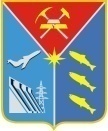 Магаданская областьМИНИСТЕРСТВО ОБРАЗОВАНИЯ И МОЛОДЕЖНОЙ ПОЛИТИКИМагаданской областиТранспортная ул., д. 5/23, Магадан,  685000Тел./факс (8 4132) 62-32-21E-mail:priemMOiMP@49gov.ruИНН/КПП 4909085721/490901001Магаданская областьМИНИСТЕРСТВО ОБРАЗОВАНИЯ И МОЛОДЕЖНОЙ ПОЛИТИКИМагаданской областиТранспортная ул., д. 5/23, Магадан,  685000Тел./факс (8 4132) 62-32-21E-mail:priemMOiMP@49gov.ruИНН/КПП 4909085721/490901001Магаданская областьМИНИСТЕРСТВО ОБРАЗОВАНИЯ И МОЛОДЕЖНОЙ ПОЛИТИКИМагаданской областиТранспортная ул., д. 5/23, Магадан,  685000Тел./факс (8 4132) 62-32-21E-mail:priemMOiMP@49gov.ruИНН/КПП 4909085721/490901001Магаданская областьМИНИСТЕРСТВО ОБРАЗОВАНИЯ И МОЛОДЕЖНОЙ ПОЛИТИКИМагаданской областиТранспортная ул., д. 5/23, Магадан,  685000Тел./факс (8 4132) 62-32-21E-mail:priemMOiMP@49gov.ruИНН/КПП 4909085721/490901001Директору государственного бюджетного профессионального образовательного учреждения «Магаданский политехнический техникум»В. А. Михайлюку№Директору государственного бюджетного профессионального образовательного учреждения «Магаданский политехнический техникум»В. А. МихайлюкуНа №Директору государственного бюджетного профессионального образовательного учреждения «Магаданский политехнический техникум»В. А. Михайлюку№ п/пОписание выявленного нарушенияОписание выявленного нарушенияУстановленные обязательные требования (пункт, статья, вид, наименование и реквизиты нормативного правового акта, где установлено обязательное требование)1.Несоответствие содержания  и структуры локальных нормативных актов государственного бюджетного   профессионального образовательного учреждения «Магаданский политехнический  техникум» требованиям законодательства Российской Федерации в сфере образованияНесоответствие содержания  и структуры локальных нормативных актов государственного бюджетного   профессионального образовательного учреждения «Магаданский политехнический  техникум» требованиям законодательства Российской Федерации в сфере образованияНесоответствие содержания  и структуры локальных нормативных актов государственного бюджетного   профессионального образовательного учреждения «Магаданский политехнический  техникум» требованиям законодательства Российской Федерации в сфере образования1.1Пунктом 2 Положения о педагогическом совете в ГБПОУ «Магаданский политехнический техникум» не определен статус педсовета, как коллегиального органа управления учреждением.Положением не в полном объеме определены компетенции педсовета, порядок выступления педагогического совета от имени Учреждения (принятия плана работы Учреждения на текущий год, установление совместно со студенческим советом требований к одежде обучающихся, принятие  решений о переводе обучающихся на следующий курс, допуске их к государственной итоговой аттестации, отчислении обучающихся из учреждения, согласование порядка деятельности цикловых комиссий, периодичности их заседаний, рассмотрения их деятельности, заслушивание отчетов и информации членов педсовета). Не определены периодичность деятельности педагогических советов отделений, их состав.Пунктом 11.1 Положения прописана утратившую силу норма исключения студентов отделения. Часть 4 статьи 26 Федерального закона от 29.12.2012г № 273-ФЗ «Об образовании в Российской Федерации»Часть 5 статьи 26 Федерального закона от 29.12.2012г № 273-ФЗ «Об образовании в Российской Федерации»Часть 4 статьи 43 Федерального закона от 29.12.2012г № 273-ФЗ «Об образовании в Российской Федерации»Срок устранения: до  30.01.2016г.Часть 4 статьи 26 Федерального закона от 29.12.2012г № 273-ФЗ «Об образовании в Российской Федерации»Часть 5 статьи 26 Федерального закона от 29.12.2012г № 273-ФЗ «Об образовании в Российской Федерации»Часть 4 статьи 43 Федерального закона от 29.12.2012г № 273-ФЗ «Об образовании в Российской Федерации»Срок устранения: до  30.01.2016г.1.2Пунктом 1.2 Положения о внутритехникумовском контроле в ГБПОУ «Магаданский политехнический техникум» в качестве задач внутритехникумовского контроля определены полномочия  по осуществлению контроля исполнения законодательства в сфере образования, выявления случаев нарушений и неисполнения законодательных и иных нормативно – правовых актов, принятие мер по их устранению. Норма о контроле соблюдения законодательства об образовании  установлена и пунктом 1.7 Положения. Указанные полномочия законодательством об образовании отнесены к компетенции федеральных органов государственной власти  и органов исполнительной власти субъектов Российской Федерации и не относятся, к полномочиям образовательных организаций.Пункт 9 часть 1 статьи 6, пункт 1 части 1 статьи 7 Федерального закона от 29.12.2012г № 273-ФЗ «Об образовании в Российской Федерации»Срок устранения: до  30.01.2016г.Пункт 9 часть 1 статьи 6, пункт 1 части 1 статьи 7 Федерального закона от 29.12.2012г № 273-ФЗ «Об образовании в Российской Федерации»Срок устранения: до  30.01.2016г.1.3Пунктом 2.2 Правил внутреннего распорядка ГБПОУ «Магаданский политехнический техникум» в перечне документов, необходимых для приема на работу  в учреждение, не указана справка о наличии (отсутствии) судимости   принимаемого работника.Пунктами 6.1, 6.3 Правил не определены в полном объеме академические права и свободы, обязанности педагогических работников, социальные гарантии их деятельности, запреты. Пунктами 6.2, 6.5 Правил  не определены в полном объеме академические права и обязанности  студентов иных обучающихся техникума.Пунктом 6.5 Правил предусмотрено привлечение студентов к погрузочно – разгрузочным  и другим работам, связанным с материальным обеспечением учебного процесса, очистке от снега и санитарной уборке территории, примыкающих к учебным корпусам и общежитию техникума. Указанные нормы не соответствуют требованиям законодательства Российской Федерации об образовании, ухудшают положение несовершеннолетних обучающихся.Структура и содержание Правил внутреннего распорядка ГБПОУ «Магаданский политехнический техникум» не соответствуют требованиям законодательства Российской Федерации об образовании, так как устанавливают соответствующие нормы для студентов и работников (в т. ч. педагогических) в одном локальном нормативном акте, вместо необходимых двух: Правил внутреннего трудового распорядка для работников учреждения и Правил внутреннего распорядка для обучающихся.Часть 1 статьи 47 Федерального закона от 29.12.2012г № 273-ФЗ «Об образовании в Российской Федерации»Части 3-5 статьи 47, части 1-3 статьи 48, части 1-2 статьи 34, статьи 35, 37, 41, 43 Федерального закона от 29.12.2012г № 273-ФЗ «Об образовании в Российской Федерации»Часть 4 статьи 34 Федерального закона от 29.12.2012г № 273-ФЗ «Об образовании в Российской Федерации»Пункт 1 часть 3 статьи 28 Федерального закона от 29.12.2012г № 273-ФЗ «Об образовании в Российской Федерации»Срок устранения: до  15.02.2016г.Часть 1 статьи 47 Федерального закона от 29.12.2012г № 273-ФЗ «Об образовании в Российской Федерации»Части 3-5 статьи 47, части 1-3 статьи 48, части 1-2 статьи 34, статьи 35, 37, 41, 43 Федерального закона от 29.12.2012г № 273-ФЗ «Об образовании в Российской Федерации»Часть 4 статьи 34 Федерального закона от 29.12.2012г № 273-ФЗ «Об образовании в Российской Федерации»Пункт 1 часть 3 статьи 28 Федерального закона от 29.12.2012г № 273-ФЗ «Об образовании в Российской Федерации»Срок устранения: до  15.02.2016г.1.4Пунктом 3.4 Положения о приемной комиссии ГБПОУ «Магаданский политехнический техникум» не предусмотрено размещения приемной комиссией учреждения указанных в нем сведений на официальном сайте техникума. В перечне сведений, указанных в пункте 3.4 Положения отсутствуют  также требования  к уровню образования абитуриентов (основное общее, среднее общее образование), информация о возможности приема заявлений и прилагаемых к нему документов  абитуриентов в электронной форме,  сведения о формах получения  образования (очная, заочная) по каждой специальности, наличии и количестве мест в общежитии. Пунктом 3.4 Положения прописаны также наличие информации о проведении вступительных испытаний, порядке подачи  и рассмотрения аппеляций по  их результатам. Указанные испытания для абитуриентов по направлениям подготовки  и специальностям техникума, приказом Минобрнауки России не предусмотрены при приеме на обучение.Пунктами 3.8, 4.2 Положения также предусмотрено проведение вступительных испытаний, рассмотрение аппеляций по их результатам.Пункты 18.1, 18.2 Порядка приема на обучение по образовательным программам среднего профессионального образования, утвержденного приказом Минобрнауки России от 23.01.2014 г. № 36Статьи 55, 68 Федерального закона от 29.12.2012г № 273-ФЗ «Об образовании в Российской Федерации»Срок устранения: до  25.02.2016г.Пункты 18.1, 18.2 Порядка приема на обучение по образовательным программам среднего профессионального образования, утвержденного приказом Минобрнауки России от 23.01.2014 г. № 36Статьи 55, 68 Федерального закона от 29.12.2012г № 273-ФЗ «Об образовании в Российской Федерации»Срок устранения: до  25.02.2016г.1.5Пунктом 12.1 Правил приема в ГБПОУ «Магаданский политехнический техникум» не прописаны в полном объеме  требования к сведениям, размещаемым на официальном сайте Учреждения в сети Интернет и необходимым для информирования абитуриентов, установленные порядком приема на обучение по образовательным программам среднего профессионального образования, утвержденного приказом Минобрнауки России.Пунктом 17.1 Правил приема  установлен перечень  рекомендуемых дополнительных документов (оригиналов) прилагаемых к заявлению поступающего при приеме, предоставление которых  не предусмотрено порядком приема на обучение по образовательным программам среднего профессионального образования на очное обучение (медицинская карта прививок, СНИЛС, приписное свидетельство (военный билет), копия свидетельства о рождении).Разделом  VII Правил определены общие правила  подачи и рассмотрения аппеляций поступающих. Порядком приема на обучение по образовательным программам среднего профессионального образования  предусмотрены правила подачи и рассмотрения аппеляций абитуриентов по результатам вступительных испытаний. Поскольку ГБПОУ «Магаданский политехнический техникум» не проводит вступительных испытаний при приеме на обучение, указанная норма, Федерального порядка приема на обучение по образовательным программам среднего профессионального образования подлежит исключению из правил приема.Правилами не определены вопросы организации приема поступающих на обучение в Ольском  Филиале ГБПОУ «Магаданский политехнический техникум».Пункт 18.1 Порядка приема на обучение по образовательным программам среднего профессионального образования, утвержденного приказом Минобрнауки России от 23.01.2014 г. № 36 Пункт 21 Порядка приема на обучение по образовательным программам среднего профессионального образования, утвержденного приказом Минобрнауки России от 23.01.2014 г. № 36.Часть 4 статьи 68 Федерального закона от 29.12.2012г № 273-ФЗ «Об образовании в Российской Федерации»Пункты 29-41 Порядка приема на обучение по образовательным программам среднего профессионального образования, утвержденного приказом Минобрнауки России от 23.01.2014 г. № 36 Пункт 7 Порядка приема на обучение по образовательным программам среднего профессионального образования, утвержденного приказом Минобрнауки России от 23.01.2014 г. № 36 Срок устранения: до  25.02.2016г. Пункт 18.1 Порядка приема на обучение по образовательным программам среднего профессионального образования, утвержденного приказом Минобрнауки России от 23.01.2014 г. № 36 Пункт 21 Порядка приема на обучение по образовательным программам среднего профессионального образования, утвержденного приказом Минобрнауки России от 23.01.2014 г. № 36.Часть 4 статьи 68 Федерального закона от 29.12.2012г № 273-ФЗ «Об образовании в Российской Федерации»Пункты 29-41 Порядка приема на обучение по образовательным программам среднего профессионального образования, утвержденного приказом Минобрнауки России от 23.01.2014 г. № 36 Пункт 7 Порядка приема на обучение по образовательным программам среднего профессионального образования, утвержденного приказом Минобрнауки России от 23.01.2014 г. № 36 Срок устранения: до  25.02.2016г. 1.6Пунктом 11 Положения о совете профилактики правонарушений и пропаганде правовых знаний ГБПОУ «Магаданский политехнический техникум» предусмотрено рассмотрение  советом вопросов выселения студентов из общежития техникума, как мер дисциплинарного взыскания, что является нарушением прав студентов, требований законодательства Российской Федерации об образовании.Часть 4 статьи 43 Федерального закона от 29.12.2012г № 273-ФЗ «Об образовании в Российской Федерации»Срок устранения: до  30.01.2016г.Часть 4 статьи 43 Федерального закона от 29.12.2012г № 273-ФЗ «Об образовании в Российской Федерации»Срок устранения: до  30.01.2016г.1.7Пунктом 1.1 Положения о педагогическом совете Ольского филиала ГБПОУ «Магаданский политехнический техникум» не определен статус педсовета, как коллегиального органа управления филиалом. Пункт 1.2 Положения  содержит ссылку  на утратившие силу Закон Российской Федерации  «Об образовании», Типовое положение об образовательном учреждении среднего профессионального образования.Пунктом 2.1 в качестве задачи  педсовета определена реализация государственной политики в области образования, отнесенная законодательством к полномочиям федеральных органов государственной власти в сфере образования. Части 4-5 статьи 26, пункт 9 статьи 110, пункт 1 часть 1 статьи 6 Федерального закона от 29.12.2012г № 273-ФЗ «Об образовании в Российской Федерации»Пункт 85 Перечня  утративших силу актов Правительства Российской Федерации, утвержденного постановления Правительства Российской Федерации от 29.03.2014 г. № 245Срок устранения: до  01.02.2016г.Части 4-5 статьи 26, пункт 9 статьи 110, пункт 1 часть 1 статьи 6 Федерального закона от 29.12.2012г № 273-ФЗ «Об образовании в Российской Федерации»Пункт 85 Перечня  утративших силу актов Правительства Российской Федерации, утвержденного постановления Правительства Российской Федерации от 29.03.2014 г. № 245Срок устранения: до  01.02.2016г.1.8Пунктом 3.1.2 Положения о порядке предоставления академических отпусков, прекращения образовательных отношений, восстановления и перевода обучающихся в Ольском филиале ГБПОУ «Магаданский политехнический техникум»  указаны основания для отчисления обучающихся, не  соответствующие требованиям законодательства Российской Федерации об образовании (невыполнение учебного плана, не выход из академического отпуска, утеря связи с филиалом).Часть 4 статьи 43, часть 11 статьи 58 Федерального закона от 29.12.2012г № 273-ФЗ «Об образовании в Российской Федерации»Срок устранения: до  30.01.2016г.Часть 4 статьи 43, часть 11 статьи 58 Федерального закона от 29.12.2012г № 273-ФЗ «Об образовании в Российской Федерации»Срок устранения: до  30.01.2016г.1.9Пунктом 2.4 Положения о студенческом общежитии Ольского филиала ГБПОУ «Магаданский политехнический техникум»   в качестве применения меры дисциплинарного взыскания по отношению к студентам предусмотрено выселение студентов  из общежития, что  является нарушением требований законодательства Российской Федерации об образовании, нарушением прав студентов.  Часть 4 статьи 43 Федерального закона от 29.12.2012г № 273-ФЗ «Об образовании в Российской Федерации»Срок устранения: до  30.01.2016г. Часть 4 статьи 43 Федерального закона от 29.12.2012г № 273-ФЗ «Об образовании в Российской Федерации»Срок устранения: до  30.01.2016г.1.10Пункт 1.8 Положения о филиале Ольского филиала ГБПОУ «Магаданский политехнический техникум» в части самостоятельного прохождения филиалом лицензирования образовательной деятельности не соответствует требованиям законодательства Российской Федерации в образовании.Пунктом 2.6 Положения определены статус совета филиала, педсовета, методического совета филиала, как  выборных представительных органов филиала, что не соответствует требованиям законодательства  Российской  Федерации об образовании.Наименование раздела 4, пункт 4.1 Положения не соответствует требованиям законодательства Российской Федерации об образовании, т.к. педагогические работники, персонал, обучающиеся, родители (законные представители) обучающихся являются участниками образовательных отношений, а не участниками образовательного процесса .Часть 2 статьи 91 Федерального закона от 29.12.2012г № 273-ФЗ «Об образовании в Российской Федерации», подпункт «с» пункта 10, пункт 16 Положения о лицензировании образовательной деятельности, утвержденного постановлением Правительства Российской Федерации от 28.10.2013 г. № 966Часть 4 статьи 26 Федерального закона от 29.12.2012г № 273-ФЗ «Об образовании в Российской Федерации»Части 30, 31 статьи 2 Федерального закона от 29.12.2012г № 273-ФЗ «Об образовании в Российской Федерации»Срок устранения: до  20.02.2016г.Часть 2 статьи 91 Федерального закона от 29.12.2012г № 273-ФЗ «Об образовании в Российской Федерации», подпункт «с» пункта 10, пункт 16 Положения о лицензировании образовательной деятельности, утвержденного постановлением Правительства Российской Федерации от 28.10.2013 г. № 966Часть 4 статьи 26 Федерального закона от 29.12.2012г № 273-ФЗ «Об образовании в Российской Федерации»Части 30, 31 статьи 2 Федерального закона от 29.12.2012г № 273-ФЗ «Об образовании в Российской Федерации»Срок устранения: до  20.02.2016г.1.11Пунктом 1.2 должностных инструкции заместителей директора ГБПОУ «Магаданский политехнический техникум» по учебной и по воспитательной работе не определены в полном объеме требования к их квалификации: наличие дополнительного профессионального образования в области государственного и муниципального управления, менеджмента и экономики.Разделом 3 должностной инструкции заместителя директора техникума по учебной работе  с учетом специфики его деятельности не определены такие основные функции, как организация деятельности  структурных подразделений,  педагогического коллектива по реализации ФГОС среднего профессионального образования, контроль качества образовательного процесса, контроль за организацией и проведением промежуточной и государственной итоговой аттестации обучающихся, осуществление аналитической деятельности  по основным направлениям учебной работы, подготовка информационно-аналитических  материалов, отчетов, служебных записок, приказов по вопросам учебной работы в пределах установленной компетенции.Пункт 1.4 должностных инструкций заведующих отделений, заведующего учебной частью, педагога – психолога, преподавателя техникума и преподавателя Ольского  филиала содержит ссылку на утратившие силу Закон Российской Федерации «Об образовании», Типовое положение об образовательном учреждении среднего профессионального образования, должностной инструкции мастера производственного обучения -  на закон Российской Федерации «Об образовании», педагога дополнительного образования  на Типовое положение об образовательном  учреждении среднего профессионального образования.Единый квалификационный справочник  должностей руководителей, специалистов и служащих. Раздел « квалификационные характеристики должностей работников образования», утвержденный приказом Министерства здравоохранения и социального развития  России от 26.08.2010 года № 761- нПункт 9 статьи 110 Федерального закона от 29.12.2012г № 273-ФЗ «Об образовании в Российской Федерации»Срок устранения: до  01.03.2016г.Единый квалификационный справочник  должностей руководителей, специалистов и служащих. Раздел « квалификационные характеристики должностей работников образования», утвержденный приказом Министерства здравоохранения и социального развития  России от 26.08.2010 года № 761- нПункт 9 статьи 110 Федерального закона от 29.12.2012г № 273-ФЗ «Об образовании в Российской Федерации»Срок устранения: до  01.03.2016г.1.12В ГБПОУ «Магаданский политехнический техникум» отсутствует положение об общем собрании (конференции) работников (и обучающихся) учреждения.Часть 4 статьи 26 Федерального закона от 29.12.2012г № 273-ФЗ «Об образовании в Российской Федерации»Срок устранения: до  01.03.2016г.Часть 4 статьи 26 Федерального закона от 29.12.2012г № 273-ФЗ «Об образовании в Российской Федерации»Срок устранения: до  01.03.2016г.2.Нарушение требований законодательства Российской Федерации о приеме в образовательное учреждение, Порядка приема на  обучение по образовательным программам среднего профессионального образованияНарушение требований законодательства Российской Федерации о приеме в образовательное учреждение, Порядка приема на  обучение по образовательным программам среднего профессионального образованияНарушение требований законодательства Российской Федерации о приеме в образовательное учреждение, Порядка приема на  обучение по образовательным программам среднего профессионального образования2.1В течение августа – сентября 2015 г. в ГБПОУ «Магаданский политехнический техникум», Ольский филиал техникума с нарушением требований законодательства Российской Федерации об образовании, Порядка приема на обучение по образовательным программам профессионального образования  было зачислено на 1 курс обучения 46 студентов.В нарушении требований Федерального закона «Об образовании в Российской Федерации», Порядка приема на обучение по образовательным программам среднего профессионального образования, утвержденного Минобрнауки России, в заявлениях 15 студентов первого курса заочного отделения ГБПОУ «Магаданский политехнический техникум», зачисленных в августе – сентябре 2015 года отсутствовали заверенные подписями абитуриентов сведения об ознакомлении их при приеме в Учреждение с Уставом, лицензией на право осуществления образовательной деятельности, свидетельством о государственной аккредитации, образовательными программами и другими документами, регламентирующими образовательный процесс, права и обязанности обучающихся (Юрченко С. В. заявление о приеме от 11.06.2015 г., приказ о зачислении от 21.08.2015 г. № 270; Сергеев М. Э. , Муляр А. Б., заявления о приёме от 16.09.2015г., приказ о зачислении от 16.09.2015 г. № 296; Крутикова И. Н. – заявление о приеме от 11.09.2015г., приказ о зачислении от 11.09.2015 г. № 289; Деркач В. Ю.- заявление о приеме от 18.09.2015 г., приказ о зачислении от 18.09.2015 г. № 302; Шалагин А. В.; Агапов С. В. – заявление о приеме от 22.09.2015 г., приказ о  зачислении от 22.09.2015 г. № 305; Сылка А. Н. – заявление  от 22.09.2015, Лучшев А. И.- заявление от 25.09.2015г., приказ о зачислении от 25.09.2015г. № 310; Писаренко Н. Н. – заявление от 23.09.2015г., приказ о зачислении от 28.09.2015г. №312; Лапаев А. С. – заявление от 20.09.2015г. ,Кравченко Д. В., Онуфриенко т. Н., Мищенко А. В.- заявления от 30.09.2015г., приказ о зачислении от 30.09.2015 №331.На заявлениях 6 студентов  о приеме в учреждение  отсутствовали сведения о получении  ими расписки или даты  о получении документов, что является нарушением Порядка приема на обучение по образовательным программам среднего профессионального образования, установленного Минобрнауки России (студенты очного отделения ГБПОУ «Магаданский политехнический техникум» Чижик В.А., Нестерова М.Р. заявление о приеме без даты, приказ о зачислении от 21.08.2015г. № 269; заочного отделения – Дракшас Е. В. заявление без даты, приказ  о зачислении 21.08.2015 г. № 270, студенты Ольского филиала техникума Уренская Н. Л., Федосеенко К. С., заявление без даты, приказ о зачислении от 24.08.2015 г.  № 133, Бондарь С. Д. – заявление без даты, приказ  о зачислении по филиалу от 29.09.2015 г. № 169).В нарушении требований Порядка приема на обучение по образовательным  программа среднего профессионального образования в заявлениях о приеме на обучение 22 студентов техникума, зачисленных в учреждение приказом  от 21.08.2015 г. № 269, отсутствовали указания на условия обучения – по договорам  об оказании платных образовательных услуг (Гонцов Д. С., Аликперов А. Г., Орехов А.Г., Яковлев И. В., Мержиевский Д. К., Щербак И. Р., Росторгуев И. С., Куликов Ю. А., Чижик В. А., Мелешкин Р. И., Емцов С. Д., Перминов А. С., Вдовина В. В., Кондратович П. Э., Хвостенко В. И., Ридкобород С. А., Неклюдов А. А., Семенов Н. С., Есин М. А., Афонин Е. В., Зазимко Н. Ю., Терехов Н. В.)В нарушении порядка приема на обучение по образовательным программам среднего профессионального образования, установленного Минобрнауки России в личных делах 8 студентов принятых для обучения на 1 курс, отсутствовали копии документов, подтверждающих их личность, гражданство (Студенты техникума Рудич С.В., Муляр А. Б. – приказ о зачислении от 16.09.2015 г. № 296, Шалагин А. В. – приказ от 22.09.2015 г. № 305, Сылка А. Н. приказ о зачислении от 25.09.2015 г. № 310, Онуфриенко Т. Н., Мищенко  А. В., Кравченко Д. В. приказ о зачислении от 30.09.2015 г. № 331, студент  Ольского филиала техникума Голденков Д. В. – приказ о зачислении от 29.09.2015 г. № 172). Указанные студенты зачислены в техникум и его филиал без предоставления ими документов удостоверяющих личность, гражданство.Администрацией техникума, Ольского филиала техникума допущены также  нарушения законодательства об образовании, Порядка приема на обучение по образовательным программам среднего профессионального образования при приеме отдельных студентов  на обучение по договорам об оказании платных образовательных услуг. Студентка очного отделения ГБПОУ «Магаданский политехнический техникум» Лярская Е. А. была зачислена  в учреждение приказом от 21.08.2015 г. № 269. Договор об оказании платных образовательных услуг по обучению по образовательной программе среднего профессионального образования был заключен после издания приказа о зачислении, 27.08.2015 г. Студентка Ольского филиала техникума Л. Н. Канчалан была зачислена на 1 курс  обучения на возмездной основе приказом от 24.08.2015 г. № 133. Договор об оказании платных образовательных услуг был заключен  с ней 05.10.2015 г., т. е. более чем через месяц после издания приказа. Законодательством Российской Федерации об образовании установлено, что заключение договора об оказании платных образовательных услуг, должно предшествовать  изданию приказов о зачислении обучающегося на обучение. При зачислении указанных обучающихся эта норма не была выполнена.С нарушением требований Порядка приема на  обучение по образовательным программам среднего профессионального образования зачислены на 1 курс обучения студент техникума Солдатов Д. И. (заявление о приеме 17.09.2015 г., приказ о зачислении от 29.09.2015 г. № 302), студент Ольского филиала техникума Гулич А. В. (заявление о приеме   от 29.09.2015 г., приказ о зачислении по филиалу от 29.09.2015г. № 172). В личном деле Солдатова Д. И. на момент проведения проверки отсутствовала заверенная в установленном порядке образовательным учреждением  копия аттестата о среднем  общем образовании или оригинал аттестата. В личном деле студента Гулич А. В. отсутствовала нотариально  заверенная и переведенная  с украинского языка копия аттестата о среднем общем образовании, полученного Гуличем А. В. на Украине.Статья 44 Федерального закона от 29.12.2012г № 273-ФЗ «Об образовании в Российской Федерации»Пункт 27 Порядка приема на обучение по образовательным программам среднего профессионального образования, утвержденного приказом Минобрнауки России от 23.01.2014 г. № 36Пункт 22 Порядка приема на обучение по образовательным программам среднего профессионального образования, утвержденного приказом Минобрнауки России от 23.01.2014 г. № 36Пункт 21 Порядка приема на обучение по образовательным программам среднего профессионального образования, утвержденного приказом Минобрнауки России от 23.01.2014 г. № 36Часть 2 статьи 53, статья 54 Федерального закона от 29.12.2012г № 273-ФЗ «Об образовании в Российской Федерации»Части 1-2 статьи 55 Федерального закона от 29.12.2012г № 273-ФЗ «Об образовании в Российской Федерации»Пункты 16, 22  Порядка приема на обучение по образовательным программам среднего профессионального образования, утвержденного приказом Минобрнауки России от 23.01.2014 г. № 36Пункт 21 Порядка приема на обучение по образовательным программам среднего профессионального образования, утвержденного приказом Минобрнауки России от 23.01.2014 г. № 36Срок устранения: до  20.06.2016г.Статья 44 Федерального закона от 29.12.2012г № 273-ФЗ «Об образовании в Российской Федерации»Пункт 27 Порядка приема на обучение по образовательным программам среднего профессионального образования, утвержденного приказом Минобрнауки России от 23.01.2014 г. № 36Пункт 22 Порядка приема на обучение по образовательным программам среднего профессионального образования, утвержденного приказом Минобрнауки России от 23.01.2014 г. № 36Пункт 21 Порядка приема на обучение по образовательным программам среднего профессионального образования, утвержденного приказом Минобрнауки России от 23.01.2014 г. № 36Часть 2 статьи 53, статья 54 Федерального закона от 29.12.2012г № 273-ФЗ «Об образовании в Российской Федерации»Части 1-2 статьи 55 Федерального закона от 29.12.2012г № 273-ФЗ «Об образовании в Российской Федерации»Пункты 16, 22  Порядка приема на обучение по образовательным программам среднего профессионального образования, утвержденного приказом Минобрнауки России от 23.01.2014 г. № 36Пункт 21 Порядка приема на обучение по образовательным программам среднего профессионального образования, утвержденного приказом Минобрнауки России от 23.01.2014 г. № 36Срок устранения: до  20.06.2016г.3.Нарушения  требований законодательства Российской Федерации об образовании при отчислении обучающихсяНарушения  требований законодательства Российской Федерации об образовании при отчислении обучающихсяНарушения  требований законодательства Российской Федерации об образовании при отчислении обучающихся3.1Основания для отчисления 15 обучающихся из ГБПОУ «Магаданский политехнический техникум» в период с февраля по октябрь 2015 г. указанные в приказах об отчислении, не соответствовали требованиям законодательства Российской Федерации  об образовании, Порядка применения к обучающимся и снятия с обучающихся  мер дисциплинарного взыскания, утвержденного Минобрнауки России. Так студенты Стонкус А. В., Михайлов А. С. отчислены приказом от 02.02.2015 г.  № 31, как прекратившие занятия. Студенты Машновский Я. Е., Абазова Е. Н. приказ от 10.02.2015 г. № 43), Овчаров А. А. (приказ от 05.03.2015 г.) Чернов С. Ю. (приказ от 07.04.2015 г. № 88), Стенякин С. М. (приказ от 20.04.2015 г. № 110),  Аникина К. В. (приказ от 02.11.2015 г. № 372/1), отчислены за неуспеваемость и пропуски занятий  без уважительных причин.Шемонаев С. Н., Урывская М. В. (приказ от 22.05.2015г. № 156 и от 13.05.2015г. № 137) отчислены как не приступившие к занятиям, студент Ломаев К. В. (приказ от 23.06.2015г.№214) отчислен, как не выполнивший график учебного процесса.Студенты Витовтов В. И. ,Леднев Я. В., Краев И. С. отчислены из техникума с незаконной формулировкой «как не вышедшие из академического отпуска» (приказ от 16.03.2015г. № 67).С незаконными формулировками - основаниями отчисления студентов (как не приступивших к обучению») издавались и приказы об  отчислении студентов администрацией Ольского филиала ГБПОУ «Магаданский политехнический техникум».По указанным основаниям из Ольского филиала техникума с марта по июнь 2015 г. был отчислен 21 студент (Леонова т. С., Морозов Е. Е., Звонова И. А., Карпушкин А. В. – приказ от 02.03.2015 г. № 35; Брызгалов Т. А.,  Трахалева Н. И. – приказ от 09.04.2015г. № 59; Иванюшко В. Н., Редькин А. В., Бирюкова Н. Н.- приказ от 07.05.2015г.№ 84; Карнилова А. В., Панченко Ю. А., Жабкина К. Ю., Лихатская Ю. С. – приказ от 05.06.2015г. № 105; Захаров Е. В., Абраменко С. Д., Эргашов Ш. Ш., Николаев А. В. – приказ от  10.06.2015 г. № 108; Бочаров Р. С., Бушмакина Я. З., Скирко А. В. – приказ от 17.06.2015г. №114; Берко Ж. В. – приказ от 25.06.2015 г. № 126).По незаконным основаниям («по неуспеваемости») приказом по Ольскому филиалу от 25.06.2015г. № 126 были отчислены из филиала студенты Журавлева Е. В. и Самосенок К. В..На приказах об отчислении студентов отсутствовали их подписи об ознакомлении с приказом. К приказам не прилагались акты об отказе обучающихся либо их родителей (законных представителей) ознакомиться с приказами об отчислении.Часть 4 статьи 43, часть 11 статьи 58 Федерального закона от 29.12.2012г № 273-ФЗ «Об образовании в Российской Федерации»Пункт 13 Порядка применения к обучающимся и снятии с обучающихся мер дисциплинарного взыскания, утвержденного приказом Минобрнауки России от 15.03.2015 г. № 185 Срок устранения: до  20.06.2016г.Часть 4 статьи 43, часть 11 статьи 58 Федерального закона от 29.12.2012г № 273-ФЗ «Об образовании в Российской Федерации»Пункт 13 Порядка применения к обучающимся и снятии с обучающихся мер дисциплинарного взыскания, утвержденного приказом Минобрнауки России от 15.03.2015 г. № 185 Срок устранения: до  20.06.2016г.4.Нарушение требований законодательства Российской Федерации, Порядка применения к обучающимся и снятия с обучающихся дисциплинарного взыскания.Нарушение требований законодательства Российской Федерации, Порядка применения к обучающимся и снятия с обучающихся дисциплинарного взыскания.Нарушение требований законодательства Российской Федерации, Порядка применения к обучающимся и снятия с обучающихся дисциплинарного взыскания.4.1За период с января по ноябрь 2015 г.  администрацией ГБПОУ «Магаданский политехнический техникум» издано 43 приказа о применении к обучающимся мер дисциплинарного взыскания, К дисциплинарной ответственности за этот период привлечено более 200 студентов техникума (или каждый пятый  обучающийся). За этот период времени дисциплинарные взыскания наложены  также на 153 студента Ольского филиала техникума. Значительная часть приказов о наложении дисциплинарных  взысканий на студентов издана с нарушением требований законодательства Российской Федерации об образовании, Порядка применения к обучающимся и снятия с обучающихся дисциплинарного взыскания.  В них указаны основания для применения мер дисциплинарного взыскания, не соответствующие требованиям законодательства об образовании.В частности, одним из оснований, указанных в приказах, являлись неуспеваемость и пропуски занятий без уважительных причин (приказы от 02.02.2015 г. №№ 31 и 33, от 03.02.2015 г. №38, от 13.03.2015 г. № 63/1, от 16.03.2015 г. № 64/1 и 65, от 07.04.2015 г. №88, от 18.05.2015 № 141, от 27.10.2015 г. № 365, от 02.11.2015 г.  № 372/1, от 03.11.2015 г. № 373 и 373/1, от 09.11.2015 г. № 374/1, от 23.11.2015 г. № 399 и 401).В качестве одного из оснований для применения мер дисциплинарного взыскания указывалась «неудовлетворительная аттестация студентов» (приказ от 03.02.2015 г. № 38 и от 13.03.2015 г. № 61). Три студента привлечены  к дисциплинарной ответственности за «нецензурную лексику, употребляемую в пределах Магаданского политехнического техникума» (приказ от 25.10.2015 г. № 355).В качестве оснований для применения мер дисциплинарного взыскания к студентам Ольского Филиала ГБПОУ «Магаданский политехнический техникум» в приказах по филиалу  указывались «допущенные прогулы», «отсутствие на занятиях без уважительных причин», «опоздания на занятия» (приказы  от 12.01.2015 г. № 3-а, от 14.04.2015 г. № 61, от 30.06.2015г. № 61, от 18.11.2015 г. № 211).В ряде приказов о наложении на студентов дисциплинарных взысканий в качестве оснований не указаны объяснительные студентов, решения коллегиальных органов управления, сведения о согласии студенческого совета на применение взысканий.На приказах отсутствовали подписи студентов об ознакомлении с приказами. К приказам не прилагались акты об отказе (уклонении) студентов от ознакомления с ними.Части 4, 7, 8 статьи 43 Федерального закона от 29.12.2012г № 273-ФЗ «Об образовании в Российской Федерации»Пункты  3, 4, 6-8, 13 Порядка применения к обучающимся и снятии с обучающихся мер дисциплинарного взыскания, утвержденного приказом Минобрнауки России от 15.03.2015 г. № 185Срок устранения: до  20.06.2016г.Части 4, 7, 8 статьи 43 Федерального закона от 29.12.2012г № 273-ФЗ «Об образовании в Российской Федерации»Пункты  3, 4, 6-8, 13 Порядка применения к обучающимся и снятии с обучающихся мер дисциплинарного взыскания, утвержденного приказом Минобрнауки России от 15.03.2015 г. № 185Срок устранения: до  20.06.2016г.5.Нарушение требований законодательства Российской Федерации в сфере образования, Правил предоставления платных образовательных услуг при осуществлении образовательной деятельности Нарушение требований законодательства Российской Федерации в сфере образования, Правил предоставления платных образовательных услуг при осуществлении образовательной деятельности Нарушение требований законодательства Российской Федерации в сфере образования, Правил предоставления платных образовательных услуг при осуществлении образовательной деятельности 5.1Пунктом 7.2 договоров на оказание платных услуг на обучение по программам профессионального обучения по профессии «Тракторист категории «С», заключенных с группой слушателей Ольского филиала техникума 27 января 2015 г.  в нарушение требований законодательства Российской Федерации об образовании,  Правил оказания платных образовательных услуг предусмотрено взимание пени с обучающегося за каждый день просрочки платы за оказание платных образовательных услуг. Пунктом 6.4 договора прописана норма отчисления обучающихся за неуспеваемость не соответствующая требованиям законодательства об образовании.Пункты 6.4, 8.1 договора содержит ссылку на утративший  силу Закон Российской Федерации «Об образовании». Статья 54, часть 1 статьи 58 Федерального закона от 29.12.2012г № 273-ФЗ «Об образовании в Российской Федерации» Пункт 12 Правил оказания платных образовательных услуг, утвержденных постановлением Правительства Российской Федерации от 15.08.2015 г. № 706Пункт 9 статьи 110 Федерального закона от 29.12.2012г № 273-ФЗ «Об образовании в Российской Федерации»Срок устранения: до  01.03.2016г. Статья 54, часть 1 статьи 58 Федерального закона от 29.12.2012г № 273-ФЗ «Об образовании в Российской Федерации» Пункт 12 Правил оказания платных образовательных услуг, утвержденных постановлением Правительства Российской Федерации от 15.08.2015 г. № 706Пункт 9 статьи 110 Федерального закона от 29.12.2012г № 273-ФЗ «Об образовании в Российской Федерации»Срок устранения: до  01.03.2016г.5.2ГБПОУ МПТ оказываются платные образовательные услуги по дополнительному обучению студентов.Согласно п. 1.6 Положения  о порядке оказания платных образовательных услуг, утвержденного директором ГБПОУ МПТ от 23.04.2015г., платные образовательные услуги не могут быть оказаны вместо образовательной деятельности, финансовое обеспечение которой осуществляется за счет бюджетных ассигнований федерального бюджета, бюджета субъектов РФ, местных бюджетов. Педагогами ГБПОУ МПТ в период с 2012/2013 учебного года по 2014/2015 учебный год  оказывались платные образовательные услуги студентам, на основании  заключенных договоров возмездного оказания услуг по дополнительному обучению студентов и квитанций об  оплате данных услуг вместо образовательной деятельности, финансируемых за счет средств регионального бюджета. В учреждении ряд студентов, неуспевающих или часто пропускающих занятия,  за  отработки практических и лабораторных работ проплачивали денежные средства как за дополнительные образовательные услуги. Так, Иванов В.Ю., студент 1 курса МЭЭП-43 (2013-2014уч.г.)  за отработку практических работ (которая предусмотрена программой по предмету  информатика и ИКТ) в количестве 5 часов заплатил 04 марта 2014г.-1044руб., 20.05.2014г.-696 руб. За предоставленные  платные услуги студент получил положительную оценку «3» за 05, 06.03.2014г., о чем имеется запись в журнале учебных занятий преподавателем Кропачевой Т.Е.Этим же преподавателем  оказывались платные образовательные услуги и студентам 2 курса ТОР-79 (2013/2014уч.г.) Семенько С.Н., Рультырей Г., Браточкину К.Ф., Коваль  Д. по отработке практических работ по информатике. Браточкиным К.Ф. проплачено за 2 часа занятий 696 руб. (квитанция от 16.05.2014г.) и Семенько С.Н. за 3 часа проплачено 1044 руб.В 2012/2013 уч.г. в группе 1-ТОР-79 оказывались платные дополнительные образовательные услуги. Ратушному М.П. была оказана платная образовательная услуга по английскому языку преподавателем Аистовой О.Я., в объеме 12 часов, вместо оплаченных 25.01.2013г. студентом 14 часов в сумме 3780 руб. В 2015 году выполнение практических работ по отдельным предметам некоторым студентам оформлялось, как платные дополнительные образовательные услуги:- Хеник М.В., студент 1 курса МЭЭП-44, оплатил 6 часов практических работ по математике (преподаватель Иванова Н.И.) в сумме 2868 руб. за 28.01, 03.02, 11.02.2015г.;- Бутенко А.М., Гетман Е.Ю., студенты 3 БУ-21, за 2 часа практических работ по менеджменту (преподаватель Шинковская О.Г.) оплатили по 956 руб. за 26.01, 10.02.2015г.;- Стригин Н.С., студент 3 курса  МЭЭП-42, за отработку практических работ (с №14 по №20) по предмету «нормоконтроль проектов» (преподаватель Кропачева Т.Е.) за 2 часа проплатил 956 руб. за 19.05.2015г.;- Галаева Б.А., студентка 2 курса БУХ-22, за лабораторную работу №3, сертификация потребительских товаров (преподаватель Шинковская О.Г.) проплатила 478 руб. за 17.03.2015г.;-Липинская В.А., студентка 2 курса БУ-22, за практическую работу №5 (не записан предмет и преподаватель на странице журнала) за 2 часа проплатила 956 руб. за 24.02.2015г.;- Лунева Л.Д., студентка 2 курса БУ-23, за лабораторную работу №7, выполнение операций на ККМ Орион-100 (преподаватель Шинковская О.Г.) за 2 часа проплатила 956 руб. за 7.02.2015г.В учреждении отсутствуют требования к оформлению записей  в журналах о предоставляемых платных образовательных услугах (не фиксируется получение платной образовательной услуги студентом, наименования услуг прописываются преподавателями  в произвольной форме: «услуги преподавателя», «педагогические услуги» и т.д.). Подлинники квитанций об уплате за дополнительные образовательные услуги подколоты в журналах. Так на странице журнала  2 курса СЭЗ-73 (2014-2015уч.г.) «Консультация.Техническая механика» на правой стороне имеются записи «Дополнительные образовательные услуги» за 14, 20, 25, 26.05 2014г. Отсутствуют сведения о том, каким конкретно студентам они оказаны ,так как на данной странице журнала список всей группы студентов, в том числе и Степанов Р.И., проплативший 1434 руб.. Костенко И.В., проплативший 956 руб. за дополнительные образовательные услуги. В журнале 2 курса МЭЭП-4 за 2014-2015уч.г. на странице «Услуги преподавателя» преподавателем Рычковой И.П. не указано количество учебных часов  выданных Васютину А.П., Рильскому А.С., Сафаргалиеву Т.Р. по дисциплине «Электротехника и электроника» в рамках дополнительных образовательных услуг.Пункты 3, 4, 17 Правил оказания платных образовательных услуг, утвержденных постановлением Российской Федерации от 15.08.2013г. №706Срок устранения: до  01.02.2016г.Пункты 3, 4, 17 Правил оказания платных образовательных услуг, утвержденных постановлением Российской Федерации от 15.08.2013г. №706Срок устранения: до  01.02.2016г.6.Нарушение требований законодательства Российской Федерации о проведении образовательной организацией самообследованияНарушение требований законодательства Российской Федерации о проведении образовательной организацией самообследованияНарушение требований законодательства Российской Федерации о проведении образовательной организацией самообследования6.1Проведение самообследования в ГБПОУ «Магаданский политехнический техникум» и Ольском филиале ГБПОУ «Магаданский политехнический техникум» в 2014, 2015 годах не осуществлялось.Пункт 13 части 3 статьи 28 Федерального закона от 29.12.2012г № 273-ФЗ «Об образовании в Российской Федерации»Приказ Минобрнауки России от 14.06.2013 г. № 462 «Об утверждении порядка проведения самообследования образовательной организацией»Приказ Минобрнауки России от 10.12.2013 г. № 1324 «Об утверждении показателей деятельности образовательной организации, подлежащей самообследованию»Срок устранения: до  20.04.2016г.Пункт 13 части 3 статьи 28 Федерального закона от 29.12.2012г № 273-ФЗ «Об образовании в Российской Федерации»Приказ Минобрнауки России от 14.06.2013 г. № 462 «Об утверждении порядка проведения самообследования образовательной организацией»Приказ Минобрнауки России от 10.12.2013 г. № 1324 «Об утверждении показателей деятельности образовательной организации, подлежащей самообследованию»Срок устранения: до  20.04.2016г.7.Нарушение требований порядка организации и осуществления образовательной деятельности по дополнительным профессиональным программамНарушение требований порядка организации и осуществления образовательной деятельности по дополнительным профессиональным программамНарушение требований порядка организации и осуществления образовательной деятельности по дополнительным профессиональным программам7.1Отсутствовали сведения о наличии среднего или высшего профессионального образования у слушателей  курсов повышения квалификации, прошедших обучение по программам дополнительного профессионального образования «Охрана труда», «Организация закупок, товаров, работ, услуг отдельными видами юридических лиц».В Ольском филиале ГБПОУ «Магаданский политехнический техникум» отсутствуют сведения о наличии среднего или высшего профессионального образования у слушателей  курсов повышения квалификации, обучающихся по программе дополнительного профессионального образования «1С: Бухгалтерия 8.2».Часть 3 статьи 76 Федерального закона Российской Федерации от 29.12.2012г. № 273-ФЗ «Об образовании в Российской Федерации».Приказ Минобрнауки РФ от 01.07.2013г. № 499 «Об утверждении порядка организации и осуществления образовательной деятельности по дополнительным профессиональным программам».Срок устранения: до  20.06.2016г.Часть 3 статьи 76 Федерального закона Российской Федерации от 29.12.2012г. № 273-ФЗ «Об образовании в Российской Федерации».Приказ Минобрнауки РФ от 01.07.2013г. № 499 «Об утверждении порядка организации и осуществления образовательной деятельности по дополнительным профессиональным программам».Срок устранения: до  20.06.2016г.7.2Не определен порядок заполнения, учета и выдачи удостоверений о повышении квалификации по программам дополнительного профессионального образования «Охрана труда», «Организация закупок, товаров, работ, услуг отдельными видами юридических лиц». Журнал учета выдачи удостоверений не содержит сведений  о зачислении и выпуске слушателей (номере приказа, дате), наименовании программы, дате и номере протокола итогового экзамена. В Ольском филиале ГБПОУ «Магаданский политехнический техникум» не определен порядок организации и проведения итоговой аттестации по программам дополнительного профессионального образования. В экзаменационной ведомости  итогового экзамена по программе дополнительного профессионального образования «1С: бухгалтерия 8.2»  от 25.05.2015г.  отсутствуют подписи экзаменационной комиссии, утвержденной приказом и.о.директора филиал от 23.04.2015г. № 37.В Ольском филиале ГБПОУ «Магаданский политехнический техникум» по окончании курсов повышения квалификации по программе дополнительного профессионального образования «1С: Бухгалтерия 8.2» слушателям выдается свидетельство. Утратившее силу с 01.01.2014г. форма свидетельства признана утратившей силу с 01.01.2014г.Письмо Минобрнауки от 12.03.2015г. № АК-610/06 «О направлении методических рекомендаций по итоговой аттестации слушателей»;Часть 14 статьи 76 Федерального закона Российской Федерации от 29.12.2012г. № 273-ФЗ «Об образовании в Российской Федерации»;Части 1,3, 10 статьи 60 Федерального закона Российской Федерации от 29.12.2012г. № 273-ФЗ «Об образовании в Российской Федерации».Приказ Минобрнауки РФ от 25.08.2009г. № 314 "Об утверждении форм документов государственного образца о начальном профессиональном образовании, уровне квалификации и технических требований к ним". Пункт 3 приказа Минобрнауки от 04.07.2013г. № 531 «Об утверждении образцов и описаний диплома о среднем профессиональном образовании и приложения к нему».Срок устранения: до  01.03.2016г.Письмо Минобрнауки от 12.03.2015г. № АК-610/06 «О направлении методических рекомендаций по итоговой аттестации слушателей»;Часть 14 статьи 76 Федерального закона Российской Федерации от 29.12.2012г. № 273-ФЗ «Об образовании в Российской Федерации»;Части 1,3, 10 статьи 60 Федерального закона Российской Федерации от 29.12.2012г. № 273-ФЗ «Об образовании в Российской Федерации».Приказ Минобрнауки РФ от 25.08.2009г. № 314 "Об утверждении форм документов государственного образца о начальном профессиональном образовании, уровне квалификации и технических требований к ним". Пункт 3 приказа Минобрнауки от 04.07.2013г. № 531 «Об утверждении образцов и описаний диплома о среднем профессиональном образовании и приложения к нему».Срок устранения: до  01.03.2016г.7.3Администрацией Ольского филиала ГБПОУ «Магаданский политехнический техникум» допускается выдача документа о квалификации по окончании курсов повышения квалификации по программе дополнительного образования «1С: Бухгалтерия 8.2» лицам, не имеющим законченного среднего профессионального образования. Мусаева Э.С., студентка 2 курса  2014-2015 учебного года, обучающаяся по основной образовательной программе среднего профессионального образования «Экономика и бухгалтерский учет», по окончании курсов повышения квалификации  по программе дополнительного образования «1С: Бухгалтерия 8.2», получила свидетельство 49 СКА 0003021, дата получения 01.06.2015г.Часть 16 статьи 76 Федерального закона Российской Федерации от 29.12.2012г. № 273-ФЗ «Об образовании в Российской Федерации».Срок устранения: до  01.03.2016г.Часть 16 статьи 76 Федерального закона Российской Федерации от 29.12.2012г. № 273-ФЗ «Об образовании в Российской Федерации».Срок устранения: до  01.03.2016г.8.Нарушения требований законодательства об образовании  и федеральных государственных стандартов к структуре и содержанию образовательных программ среднего профессионального образованияНарушения требований законодательства об образовании  и федеральных государственных стандартов к структуре и содержанию образовательных программ среднего профессионального образованияНарушения требований законодательства об образовании  и федеральных государственных стандартов к структуре и содержанию образовательных программ среднего профессионального образования8.1Несоответствие часов учебной нагрузки (максимальной и обязательной)  в рабочей программе учебной дисциплины ОГСЭ.03 «Иностранный язык» учебному плану по специальности СПО 21.02.13  Геологическая съемка, поиски и разведка месторождений полезных ископаемых ГБПОУ «МПТ».Учебный план ГБПОУ «МПТ»по специальности СПО 21.02.13  Геологическая съемка, поиски и разведка месторождений полезных ископаемых, утвержденный  директором ГБПОУ «МПТ» 12.05.2015 годаСрок устранения: до  01.02.2016г.Учебный план ГБПОУ «МПТ»по специальности СПО 21.02.13  Геологическая съемка, поиски и разведка месторождений полезных ископаемых, утвержденный  директором ГБПОУ «МПТ» 12.05.2015 годаСрок устранения: до  01.02.2016г.8.2В разделе 3 рабочей программы ПМ.01 и ПМ.02 по специальности СПО 21.02.13  Геологическая съемка, поиски и разведка месторождений полезных ископаемых ГБПОУ «МПТ» нарушен порядок заполнения граф 9 и 10 «Практика»: учебная нагрузка по учебной практике внесена в графу 10 вместо графы 9.Разъяснения по формированию примерных программ учебных дисциплин и профессиональных модулей НПО и СПО на основе ФГОС НПО и СПО под редакцией И.М. Реморенко от 27.08.2009 г.Срок устранения: до  01.02.2016г.Разъяснения по формированию примерных программ учебных дисциплин и профессиональных модулей НПО и СПО на основе ФГОС НПО и СПО под редакцией И.М. Реморенко от 27.08.2009 г.Срок устранения: до  01.02.2016г.8.3В учебном плане ГБПОУ «МПТ»по специальности СПО 21.02.13 Геологическая съемка, поиски и разведка месторождений полезных ископаемых: 1) не предусмотрено выполнение обучающимися индивидуального проекта;2) не включены дополнительные учебные дисциплины по выбору обучающихся.Лицо, допустившее нарушения: В.А.Михайлюк, директор ГБПОУ МПТп.4 рекомендаций по организации получения среднего общего образования в пределах освоения образовательных программ СПО на базе основного общего образования (письмо департамента государственной политики в сфере подготовки рабочих кадров и ДПО от 17.03.2015 года №06-259)Срок устранения: до  01.02.2016г.п.4 рекомендаций по организации получения среднего общего образования в пределах освоения образовательных программ СПО на базе основного общего образования (письмо департамента государственной политики в сфере подготовки рабочих кадров и ДПО от 17.03.2015 года №06-259)Срок устранения: до  01.02.2016г.8.4В учебном плане Ольского филиала ГБПОУ «МПТ»по специальности СПО 35.02.07 Механизация сельского хозяйства:1) не предусмотрено выполнение обучающимися индивидуального проекта2) не включены дополнительные учебные дисциплины по выбору обучающихся3) в ПМ.05.02 «Выполнение работ по профессии «Тракторист категории С» рабочая профессия не соответствует перечню профессий рабочих, должностей служащих, рекомендованных к освоению в рамках ППССЗ 19205 «Тракторист-машинист сельскохозяйственного производства».В учебном плане Ольского филиала ГБПОУ «МПТ»по специальности СПО 35.02.07 Механизация сельского хозяйства:1) не предусмотрено выполнение обучающимися индивидуального проекта2) не включены дополнительные учебные дисциплины по выбору обучающихсяФГОС СПО 35.02.07 Механизация сельского хозяйства, утвержденный  приказом Минобрнауки РФ от 07.05.2014 года №456Срок устранения: до  01.02.2016г.В учебном плане Ольского филиала ГБПОУ «МПТ»по специальности СПО 35.02.07 Механизация сельского хозяйства:1) не предусмотрено выполнение обучающимися индивидуального проекта2) не включены дополнительные учебные дисциплины по выбору обучающихсяФГОС СПО 35.02.07 Механизация сельского хозяйства, утвержденный  приказом Минобрнауки РФ от 07.05.2014 года №456Срок устранения: до  01.02.2016г.8.5Программа государственной итоговой аттестации Ольского филиала ГБПОУ «МПТ»по специальности СПО 35.02.07 Механизация сельского хозяйства  не согласована с работодателем.п.15 Порядка проведения ГИА по образовательным программам СПО, утвержденного приказом Минобрнауки РФ от 16.08.2013 г. №968 (в ред. от 31.01.2014 г. №74)Срок устранения: до  01.02.2016г.п.15 Порядка проведения ГИА по образовательным программам СПО, утвержденного приказом Минобрнауки РФ от 16.08.2013 г. №968 (в ред. от 31.01.2014 г. №74)Срок устранения: до  01.02.2016г.8.6На титульном листе учебного плана ГБПОУ МПТ по специальности  140448 Техническая эксплуатация и обслуживание электрического и электромеханического оборудования (по отраслям), утвержденного директором 30.08.2012г., не указано наименование отрасли для которой готовятся специалисты.Пункт 7.1.  раздела 7федерального государственного образовательного стандарта  СПО по специальности 13.02.11. Техническая эксплуатация и обслуживание электрического и электромеханического оборудования(по отраслям), утвержденного приказом Минобрнауки РФ от 28.07.2014г. № 831Срок устранения: до  20.01.2016г.Пункт 7.1.  раздела 7федерального государственного образовательного стандарта  СПО по специальности 13.02.11. Техническая эксплуатация и обслуживание электрического и электромеханического оборудования(по отраслям), утвержденного приказом Минобрнауки РФ от 28.07.2014г. № 831Срок устранения: до  20.01.2016г.8.7Уровень квалификации (разряд) указываемый на титульных листах учебных планов ГБПОУ МПТ, утвержденных директором 30.08.2012г. по специальностям:- 270802 Строительство и эксплуатация зданий и сооружений;-190631 Техническое обслуживание и ремонт автомобильного транспорта; - 140448 Техническая эксплуатация и обслуживание электрического и электромеханического оборудования (по отраслям); не содержат информацию о квалификации по профессиям, в рамках программ подготовки специалистов среднего звена в соответствии с приложением №1 ФГОС СПО.Пункт 1 раздела 7федеральных государственных образовательных стандартов  СПО по специальностям:- 270802 Строительство и эксплуатация зданий и сооружений, утвержденного приказом Минобрнауки РФ от 15.04.2010г. № 356;-190631 Техническое обслуживание и ремонт автомобильного транспорта, утвержденного приказом Минобрнауки РФ от 17.03.2010г. № 184;- 140448 Техническая эксплуатация и обслуживание электрического и электромеханического оборудования (по отраслям), утвержденного приказом Минобрнауки РФ от 25.02.2010г. № 144.Срок устранения: до  01.02.2016г.Пункт 1 раздела 7федеральных государственных образовательных стандартов  СПО по специальностям:- 270802 Строительство и эксплуатация зданий и сооружений, утвержденного приказом Минобрнауки РФ от 15.04.2010г. № 356;-190631 Техническое обслуживание и ремонт автомобильного транспорта, утвержденного приказом Минобрнауки РФ от 17.03.2010г. № 184;- 140448 Техническая эксплуатация и обслуживание электрического и электромеханического оборудования (по отраслям), утвержденного приказом Минобрнауки РФ от 25.02.2010г. № 144.Срок устранения: до  01.02.2016г.8.8В пояснительных записках учебных планов, утвержденных директором 30.08.2012г. по специальностям:- 270802 Строительство и эксплуатация зданий и сооружений;-190631 Техническое обслуживание и ремонт автомобильного транспорта, - 140448 Техническая эксплуатация и обслуживание электрического и электромеханического оборудования (по отраслям),разделы: «Нормативная база реализации ОПОП», «Формирование вариативной части» недостаточно проработаны.-Нет ссылок на документы регламентирующие организацию образовательного процесса: Устав, Положения: «Об учебной и производственной практики»,   «О текущем контроле и промежуточной аттестации» «О санитарно-эпидемиологические права и нормы», ГИА и др. документы-отсутствуют обоснования введения дополнительных модулей и дисциплин. Не указаны в каком объеме и на какие модули распределена вариативная часть.Разъяснения по формированию учебного плана ОПОП НПО и СПОПисьмо Минобрнауки  РФ от 20.10.2010г. № 12- 696Срок устранения: до  01.02.2016г.Разъяснения по формированию учебного плана ОПОП НПО и СПОПисьмо Минобрнауки  РФ от 20.10.2010г. № 12- 696Срок устранения: до  01.02.2016г.8.9В учебных планах ГБПОУ МПТ по специальностям:- 09.02.03. Программирование в компьютерных сетях, утвержденного директором 02.06.2015г.;- 23.02.03. Техническое обслуживание и ремонт автомобильного транспорта, утвержденного директором 22.05.2015г., не включены дополнительные учебные дисциплины по выбору обучающегося и не предусмотрено выполнение обучающимися индивидуального(ых) проекта(ов), есть ссылка только в пояснительной записке к учебному плану.Рекомендации по организации получения среднего общего образования в пределах освоения образовательных программ СПО на базе основного общего образования с учетом требований  ФГОСПисьмо Минобрнауки РФ от 17.03.2015г.  № 06-259 Срок устранения: до  01.02.2016г.Рекомендации по организации получения среднего общего образования в пределах освоения образовательных программ СПО на базе основного общего образования с учетом требований  ФГОСПисьмо Минобрнауки РФ от 17.03.2015г.  № 06-259 Срок устранения: до  01.02.2016г.8.10Не в полном объеме  выполнены образовательные программы в ГБПОУ МПТ  по специальностям:08.02.01. Строительство и эксплуатация зданий и сооружений      2013/2014 уч.год Дисциплины:-  Основы социологии и политологии: план 64 час, факт-38час,  (59% выполнение);- Физическая культура:план 58 час, факт 42 час,  ( 72% выполнение);23.02.03. Техническое обслуживание и ремонт автомобильного транспорта  2014/2015 уч.годДисциплины: - Основы социологии и политологии:план 48час, факт 32час, (67% выполнение); - Физическая культура: план 58 час, факт 44час, (76% выполнение);- Экологические основы природопользования:план 32 час, факт 26 час, ( 81% выполнение):09.02.03.Программирование в компьютерных сетях        2014/2015 уч.годДисциплины:-Основы философии:план  48час, факт 28час, ( 58% выполнение);- Основы социологии и политологии: план  48час, факт 30час, ( 63% выполнение) - Язык программирования:план  104час,  факт 96час, ( 92% выполнение)Пункты 6,7 статьи 28Федерального закона  от 29.12.2012г. №273-ФЗ «Об образовании в Российской Федерации»Срок устранения: до  20.06.2016г.Пункты 6,7 статьи 28Федерального закона  от 29.12.2012г. №273-ФЗ «Об образовании в Российской Федерации»Срок устранения: до  20.06.2016г.8.11Программы государственной итоговой аттестации в Ольском филиале ГБПОУ МПТ по специальностям:36.02.01. «Ветеринария» утвержденная директором 15.10.2015г.; 38.02.01. «Экономика и бухгалтерский учет» утвержденная директором 23.10.2015г. не согласованы с работодателями.Пункт 15 раздела III порядка проведения государственной итоговой аттестации по образовательным программам СПО, утвержденного приказом  Минобрнауки РФ от 16.08.2013г. № 968Срок устранения: до  01.02.2016г.Пункт 15 раздела III порядка проведения государственной итоговой аттестации по образовательным программам СПО, утвержденного приказом  Минобрнауки РФ от 16.08.2013г. № 968Срок устранения: до  01.02.2016г.8.12На титульном листе учебного плана по специальности    38.02.01. Экономика и бухгалтерский учет(по отраслям), утвержденного директором 27.08.2015г., не указано наименование отрасли для которой готовятся специалисты в Ольском филиале ГБПОУ МПТ.Пункт 7.1. раздела 7федерального государственного образовательного стандарта  СПО по специальности  38.02.01. Экономика и бухгалтерский учет(по отраслям), утвержденного приказом Минобрнауки РФ от 28.07.2014г №832Срок устранения: до  01.02.2016г.Пункт 7.1. раздела 7федерального государственного образовательного стандарта  СПО по специальности  38.02.01. Экономика и бухгалтерский учет(по отраслям), утвержденного приказом Минобрнауки РФ от 28.07.2014г №832Срок устранения: до  01.02.2016г.9.Нарушения порядка по организации и осуществлению образовательной деятельности по образовательным программам профессионального обученияНарушения порядка по организации и осуществлению образовательной деятельности по образовательным программам профессионального обученияНарушения порядка по организации и осуществлению образовательной деятельности по образовательным программам профессионального обучения9.1В Ольском филиале ГБПОУ «Магаданский политехнический техникум» отсутствовали документы, подтверждающие наличие или квалификации об  образовании  у слушателей, зачисленных на обучение по сокращенной программе (161ч) профессионального обучения «Тракторист категории «С» (январь 2015г.) (Вишневская Е.М., Воробей С.С., Николаев Г.П.)Часть 8 статьи 73 Федерального закона Российской Федерации от 29.12.2012г. № 273-ФЗ «Об образовании в Российской Федерации»;Порядок организации и осуществления образовательной деятельности по образовательным программам среднего профессионального образования, утвержденный приказом Минобрнауки России от 14.06.2013г. №464Срок устранения: до  20.06.2016г.Часть 8 статьи 73 Федерального закона Российской Федерации от 29.12.2012г. № 273-ФЗ «Об образовании в Российской Федерации»;Порядок организации и осуществления образовательной деятельности по образовательным программам среднего профессионального образования, утвержденный приказом Минобрнауки России от 14.06.2013г. №464Срок устранения: до  20.06.2016г.9.2В Ольском филиале ГБПОУ «Магаданский политехнический техникум» отсутствуют приказ об утверждении квалификационной комиссии и  протокол итогового экзамена по программе профессионального обучения «Тракторист категории «С»» от 20.03.2015г.Протокол итогового экзамена по программе профессионального обучения «Оператор ЭВМ» от 15.05.2014г. не содержит сведения о результатах практической квалификационной работы и проверки теоретических знаний. Отсутствуют подписи экзаменационной комиссии, утвержденной приказом и.о. директора филиала от 14.05.2014г. № 18.Для проведения итогового экзамена не привлекается представитель работодателей.Части 2, 3 статьи 74 Федерального закона Российской Федерации от 29.12.2012г. № 273-ФЗ «Об образовании в Российской Федерации».Срок устранения: до  20.06.2016г.Части 2, 3 статьи 74 Федерального закона Российской Федерации от 29.12.2012г. № 273-ФЗ «Об образовании в Российской Федерации».Срок устранения: до  20.06.2016г.10.Нарушения требований законодательства об образовании при приеме педагогических работников на работу Нарушения требований законодательства об образовании при приеме педагогических работников на работу Нарушения требований законодательства об образовании при приеме педагогических работников на работу 10.1В ГБПОУ МПТ не соблюдаются установленные федеральным законом «Об образовании в Российской Федерации» к приему на работу педагогических работников. В 2014, 2015 годах прием на работу части педагогических работников осуществлялся без предъявления ими справки о наличии или отсутствии судимости. В заявлениях о приеме на работу таких работников прописывались их обязательства  предоставить  данную справку в течение месяца (Волков С.В., Красоткин Ю.Г. -преподаватели, Орлов Ю.А., мастер производственного обучения, Сивков В.В., заведующий отделением профессиональной подготовки,  Полухина К.В., социальный педагог). Ивлев Ю.А., ведущий программист принятый на работу с 07.11.2013г. представил  справку от 20.11.2015г.Отсутствуют справки о наличии или отсутствии судимости у следующих преподавателей:Рычковой И.П., Травкиной Ю.И., Тюйр С.Ю. и Орлова Ю.А., мастера производственного обучения.Часть 1 статьи 47 Федерального Закона от 29.12.2012г. №273-ФЗ  «Об образовании в Российской Федерации»Срок устранения: до  01.02.2016г.Часть 1 статьи 47 Федерального Закона от 29.12.2012г. №273-ФЗ  «Об образовании в Российской Федерации»Срок устранения: до  01.02.2016г.11.Нарушения требований законодательства Российской Федерации об образовании в части реализации прав педагогических работников на получение дополнительного профессионального образованияНарушения требований законодательства Российской Федерации об образовании в части реализации прав педагогических работников на получение дополнительного профессионального образованияНарушения требований законодательства Российской Федерации об образовании в части реализации прав педагогических работников на получение дополнительного профессионального образования11.1В установленные законодательством об образовании сроки не прошли курсов повышения квалификации в образовательных учреждениях дополнительного профессионального образования следующие педагогические работники: В ГБПОУ МПТ- Беляева М.И., преподаватель, Дымова И.А.,воспитатель общежития, Кирилко Л.В., методист заочного отделения, Шалунова М.С., методист; в Ольском филиале ГБПОУ МПТ- Дробот И.Г., воспитатель общежития, Смирнова О.А., педагог дополнительного образования.Пункт 5 части 3 статьи 28, пункт 2 части 5 статьи 47 Федерального Закона от 29.12.12 г. № 273 - ФЗ «Об образовании в Российской Федерации».Срок устранения: до  20.06.2016г.Пункт 5 части 3 статьи 28, пункт 2 части 5 статьи 47 Федерального Закона от 29.12.12 г. № 273 - ФЗ «Об образовании в Российской Федерации».Срок устранения: до  20.06.2016г.12.Нарушения требований законодательства об образовании о  выплате стипендий обучающимся, детям-сиротам и детям, оставшимся без попечения родителей, детям-инвалидамНарушения требований законодательства об образовании о  выплате стипендий обучающимся, детям-сиротам и детям, оставшимся без попечения родителей, детям-инвалидамНарушения требований законодательства об образовании о  выплате стипендий обучающимся, детям-сиротам и детям, оставшимся без попечения родителей, детям-инвалидам12.1Приказом  по учреждению от 22.08.2014г. № 318 зачислен на очное обучение с 1 сентября 2014г. Давыдов А.Г. по специальности «Строительство и эксплуатация зданий и сооружений». При поступлении им была представлена справка бюро №1 филиала ФКУ «ГБ МСЭ по Магаданской области» Минтруда России от 25.06.2014г. (категория «ребенок-инвалид») и в заявлении о приеме на очную форму обучения  указана льгота - «ребенок-инвалид», однако государственная социальная стипендия ему назначена не была и в период с 01.09.2014г. по 01.07.2015г. денежные средства не выплачивались.Приказом от 24.08.2015г.  №131 по Ольскому филиалу техникума зачислен на очное обучение с 1 сентября 2015г. Чаладзе С.И. (инвалидность с детства) по специальности «Механизация сельского хозяйства». Им была представлена справки бюро №1 филиала ФКУ «ГБ МСЭ по Магаданской области» Минтруда России с установленной группой инвалидности «ребенок-инвалид» на срок до 16.10.2015г. (вход. №480 от 06.10.2015г.)  и вторая справка с установленной  причиной  инвалидности «инвалидность с детства» с 01.11.2015г. по 01.11.2016г. Государственная социальная стипендия указанному студенту не была  назначена. В Ольском филиале ГБПОУ «Магаданский политехнический техникум» отсутствует приказ о составе стипендиальной комиссии, назначение государственной академической стипендии осуществляется  без учета мнения студсовета.Часть 5 статьи 36 Федерального Закона от 29.12.12 г. № 273 – ФЗ «Об образовании в Российской Федерации»;Постановление Правительства Магаданской области от 15 мая 2014г. №402-пп «Об утверждении норматива формирования стипендиального фонда и порядка назначения государственной академической стипендии и (или) государственной социальной стипендии студентам, обучающимся по очной форме обучения по программам среднего профессионального образования, за счет бюджетных ассигнований областного бюджета и других форм денежных выплат»Срок устранения: до  01.02.2016г.Часть 5 статьи 36 Федерального Закона от 29.12.12 г. № 273 – ФЗ «Об образовании в Российской Федерации»;Постановление Правительства Магаданской области от 15 мая 2014г. №402-пп «Об утверждении норматива формирования стипендиального фонда и порядка назначения государственной академической стипендии и (или) государственной социальной стипендии студентам, обучающимся по очной форме обучения по программам среднего профессионального образования, за счет бюджетных ассигнований областного бюджета и других форм денежных выплат»Срок устранения: до  01.02.2016г.13.Нарушения требований законодательства Российской Федерации о реализации права на  образование детей-инвалидовНарушения требований законодательства Российской Федерации о реализации права на  образование детей-инвалидовНарушения требований законодательства Российской Федерации о реализации права на  образование детей-инвалидов13.1В 2014-2015, 2015-2016 учг.г. при наличии в учреждении обучающихся инвалидов, отсутствует разработанная и утвержденная адаптированная образовательная программа.Лицо, допустившее нарушения: Часть 1 статьи 79 Федерального Закона от 29.12.12 г. № 273 - ФЗ «Об образовании в Российской Федерации»;Пункты 39-44 Порядка организации и осуществления образовательной деятельности по образовательным программам среднего профессионального образования, утвержденный приказом Минобрнауки России от 14.06.2013г. №464;Требования к организации образовательного процесса для обучения инвалидов и лиц с ограниченными возможностями здоровья в профессиональных образовательных организациях, в том числе оснащенности образовательного процесса, утв. Директором Департамента государственной  политики в сфере подготовки рабочих кадров и ДПО Минобрнауки России от 26.12.2013г. №06-2412-внСрок устранения: до  01.03.2016г.Часть 1 статьи 79 Федерального Закона от 29.12.12 г. № 273 - ФЗ «Об образовании в Российской Федерации»;Пункты 39-44 Порядка организации и осуществления образовательной деятельности по образовательным программам среднего профессионального образования, утвержденный приказом Минобрнауки России от 14.06.2013г. №464;Требования к организации образовательного процесса для обучения инвалидов и лиц с ограниченными возможностями здоровья в профессиональных образовательных организациях, в том числе оснащенности образовательного процесса, утв. Директором Департамента государственной  политики в сфере подготовки рабочих кадров и ДПО Минобрнауки России от 26.12.2013г. №06-2412-внСрок устранения: до  01.03.2016г.14.Нарушения требований заполнения и оформления  журналов учебных занятийНарушения требований заполнения и оформления  журналов учебных занятийНарушения требований заполнения и оформления  журналов учебных занятий14.1Преподавателями не соблюдаются единые требования по ведению журналов учебных занятий. Допускаются исправления, зачеркивания, записи в журнале не предусмотренные локальным актом техникума, оценки за практические и лабораторные работы своевременно не выставляются.В журнале за 2015-2016 учебный год (2 курс ТОР-81) по дисциплине «Электротехника и электрика» (преподаватель Синеок А.А.) не выставлены оценки за лабораторные работы 3.11 – 8 студентам,  9.11-5 студентам, 10.11-11 студентам. По дисциплине «Инженерная графика» (преподаватели Дергачева Г.С., Гриневич Е.В.) не выставлены оценки всем студентам за практические работы 14.10, 21.10, 28.10. По дисциплине «Материаловедение» (преподаватель Лубова Е.Н.) не выставлены оценки всем студентам за практические работы  за 6.10, 19,26,28.11, 3.12; по математике (преподаватель Иванова Н.И.) нет оценок за практические работы за 03.12 у всех обучающихся, кроме одного. В проверенном журнале за 2014-2015 уч.г.(1 курс 1 ГПР-84), замечания, указанные при проверке Е.В.Чернаевой, заместителем директора по УР, в справке от 06.12.2014г. отдельными педагогами не устранены (Наливкин А.И., преподаватель ОБЖ, Кузнецова С.И., преподаватель физики). При повторной проверке от 05.01.2015г. в справке указаны те же замечания. В журнале учебных занятий группы 3ПЭВМ-26 (2015-2016 уч.г.)  по дисциплине «Численные методы» (преподаватель Иванова Н.И.) отсутствуют оценки за 09.10, 30.10, 28.11 за практические работы у 15 студентов, за 16.10, 27.11 – у 12, за 22.10-у 11; по дисциплине «Математические методы» (преподаватель Кропачева Т.Е.) отсутствуют оценки за практические работы у всех студентов за 30.11.В проверенном журнале за 2014-2015 уч.г. (1 курс 1 ГПР-84), замечания, указанные при проверке Е.В.Чернаевой, заместителем директора по УР, в справке от 06.12.2014г. отдельными педагогами не устранены (Наливкин А.И., преподаватель ОБЖ, Кузнецова С.И., преподаватель физики). При повторной проверке от 05.01.2015г. в справке указаны те же замечания. Администрацией техникума не принимаются меры материального и дисциплинарного воздействия   к преподавателям, не соблюдающим требования к порядку ведения журналов. Пункты 1.10, 1.11, 2.15, 2.17, 3.2 Положения о порядке оформления и ведения журнала учебных занятий в ГБПОУ «Магаданский политехнический техникум», утвержденные директором 23.04.2015г. Срок устранения: до  10.06.2016г. Пункты 1.10, 1.11, 2.15, 2.17, 3.2 Положения о порядке оформления и ведения журнала учебных занятий в ГБПОУ «Магаданский политехнический техникум», утвержденные директором 23.04.2015г. Срок устранения: до  10.06.2016г.15.Нарушение требований законодательства Российской Федерации в сфере образования об информационной открытости образовательной организацииНарушение требований законодательства Российской Федерации в сфере образования об информационной открытости образовательной организацииНарушение требований законодательства Российской Федерации в сфере образования об информационной открытости образовательной организации15.1На официальном сайте ГБПОУ МПТ в подразделе «Документы» отсутствует отчет о результатах самообследования за 2013, 2014 годы.Не создан специальный раздел (страница), отражающий наличие в ГБПОУ МПТ специальных условий для получения образования обучающимися с ОВЗ и инвалидами, образовательных программ, адаптированных с учетом различных нарушений функций  организма человека, использование специальных технических и программных средств обучения, наличие доступной среды и других условий, без которых невозможно или затруднено освоение образовательных программ.В подразделе «Структура и органы управления образовательной организацией» отсутствует информация о структуре  и органах управления образовательной организации, сведения о наличии положений о структурных подразделениях с приложением их копий.В подразделе «Стипендии и иные виды материальной поддержки» отсутствует информация о наличии общежития для иногородних, формировании платы за общежитие.Статья 29 Федерального Закона от 29.12.12 г. № 273 - ФЗ «Об образовании в Российской Федерации»;Пункт 3 Правил размещения на официальном сайте образовательной организации в информационно-телекоммуникационной сети «Интернет» и обновления информации об образовательной организации, утвержденных постановлением Правительства Российской Федерации от 10.07.2013г. №582;«Требования к структуре официального сайта образовательной организации в информационно-телекоммуникационной сети «Интернет» и формату представления на нем информации», утвержденные приказом Рособрнадзора от 29.05.2014г. №785;Письмо  департамента государственной политики в сфере подготовки рабочих кадров и ДПО от 18.03.2014г. №06-281 «Требования  к организации образовательного процесса для обучения инвалидов и лиц с ограниченными возможностями здоровья в профессиональных образовательных организациях, в том числе оснащенности образовательного процесса»  (п.3.2)Срок устранения: до  19.02.2016г.Статья 29 Федерального Закона от 29.12.12 г. № 273 - ФЗ «Об образовании в Российской Федерации»;Пункт 3 Правил размещения на официальном сайте образовательной организации в информационно-телекоммуникационной сети «Интернет» и обновления информации об образовательной организации, утвержденных постановлением Правительства Российской Федерации от 10.07.2013г. №582;«Требования к структуре официального сайта образовательной организации в информационно-телекоммуникационной сети «Интернет» и формату представления на нем информации», утвержденные приказом Рособрнадзора от 29.05.2014г. №785;Письмо  департамента государственной политики в сфере подготовки рабочих кадров и ДПО от 18.03.2014г. №06-281 «Требования  к организации образовательного процесса для обучения инвалидов и лиц с ограниченными возможностями здоровья в профессиональных образовательных организациях, в том числе оснащенности образовательного процесса»  (п.3.2)Срок устранения: до  19.02.2016г.МинистрА.В.Шурхно